Year 11 G.C.S.E Dance Revision GuideGo through each section in the booklet and highlight using the following traffic light system:Confident areas in GreenRevision areas in OrangeWeak areas in RedGood Luck!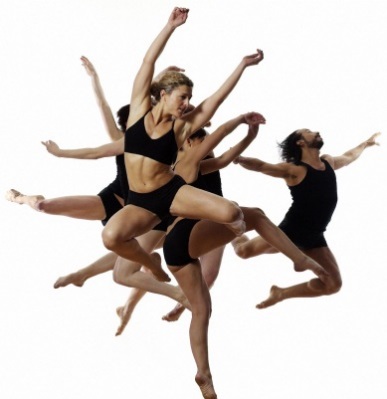 Technical and Expressive SkillsKey Questions:Why do we need good technique?What is a technical skill?What is an expressive skill?Learn the following definitions- Please see technical skills document on the website, the definitions are much more detailedAchieving high quality performance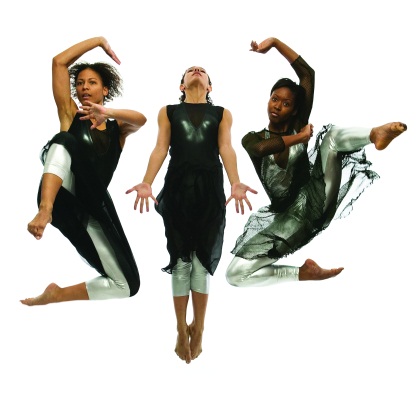 Key questions:How can you improve the quality of your own performance work? What factors are important for effective rehearsal?How do you communicate effectively with the audience?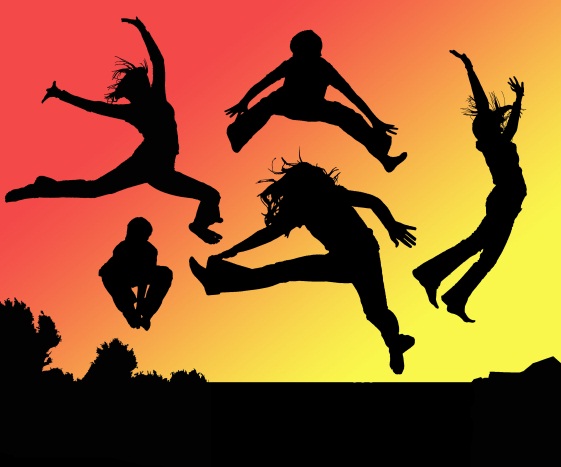 GestureThis is a non-weight-bearing movement of the limbs mostly associated with the arms but also can apply to the legs, the head and the torso.TravelThe act of moving from one point in space to another. This could be a simple action of walking or running, or something more structured and complex.FlightThis refers to any movement that is not in contact with the floor. Flight can refer to huge jetés or even the smallest of hops.StillnessThis is quite simply a pause within movement; a complete stop, a balance or even a suspension between movements.RotationThis occurs when the body or a body part is turned, twisted or coiled. This action also covers movements like rolling and pirouettes.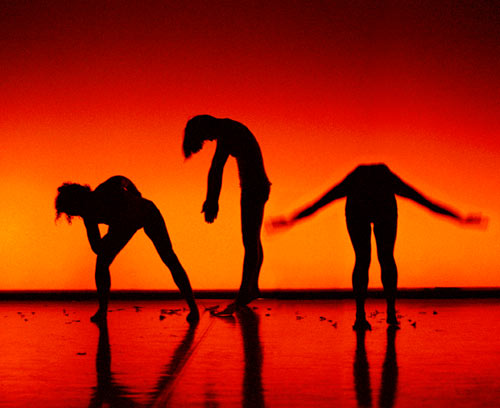 Space is where the body is moving.  This can involve: Where the dancer is placed onstage e.g. 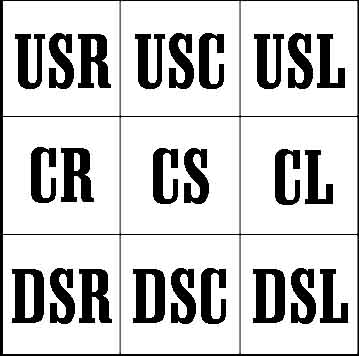 The direction the dancer is facing e.g. right hand side, right hand corner, front, back.The pathways the dancer is using e.g.The level the dancer is on- high, medium, low.The size and shape of the movementGroup formations e.g. 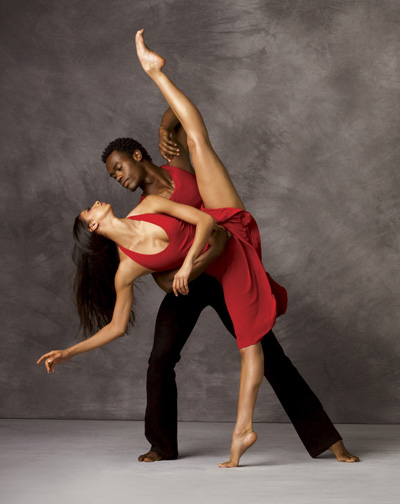 Key QuestionsWhat are dynamics?How could you use dynamics as part of a climax?If you were choreographing a dance based on ‘fire’ what kind of dynamics would you use to help communicate the idea to the audience?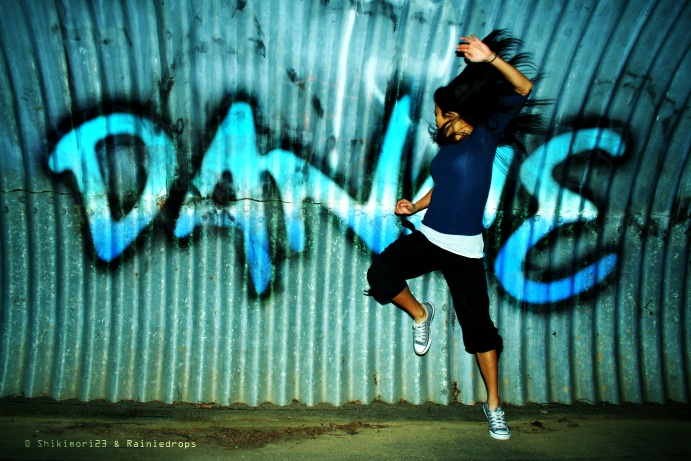 Why are stimuli important?To help you to develop your creative and problem-solving skills and originality.  Using different stimuli will help you find new ways of moving and appreciate the dances you watch.Different types of stimuli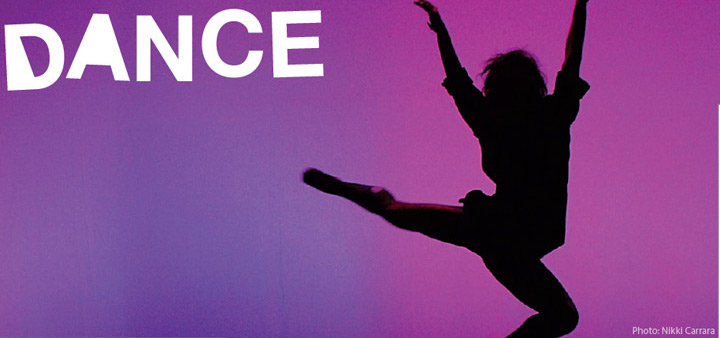 A Motif is a basic phrase of 4 or more movements and can be repeated, varied and developed to help structure and organise a dance.  They are important as they help communicate the intention of the dance and the choreographer’s style to the audience.You will need to be able to describe a motif from each professional work and also one from your own choreography.  Remember that you must mention the following when describing a dance:ACTION		SPACE		DYNAMICS		RELATIONSHIPSTo start to describe something, begin with the action:The dancer lifts her right arm out to the side and straight over her head, in a semi-circle.Then add the space:She is facing the audience, in the centre of the stage, but focusing on her right hand.Then dynamics:The dancer moves her hand very slowly; it takes 8 counts to complete the movement.Then relationships:     She is alone on stage.Please refer to your choreography bible for motif development and relationships (compositional devices).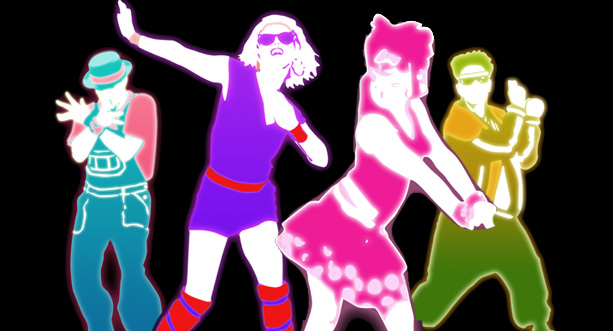 A Choreographic device is a method applied to a movement phrase that changes or develops the phrase.  There are many devices which help choreographer to create new and inventive ways in which the body can move and perform movements.
These can include anything from the following list: Motif DevelopmentContrastHighlightsClimaxDance RelationshipsHow does the choreographer use choreographic devices in the works you have studied to convey the meaning of the dance to the audience?You will need to know the definitions of all the choreographic devices as there may be a question asking you to define one of them.  These can be found in your textbook.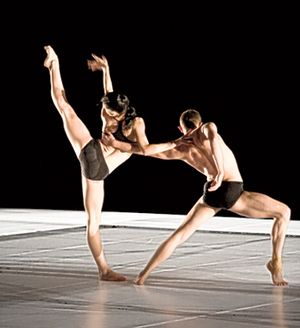 What is a climax…?“The most important or significant moment of the dance, which usually happens near the end”“The portion of the composition given primary emphasis or representing culmination; the most intense or highest point in the development or resolution of choreography.Questions (All the answers can be found somewhere in the revision guide!)Why do we need good technique?__________________________________________________________________________________________________________________________________What is a technical skill?__________________________________________________________________________________________________________________________________What is an expressive skill?__________________________________________________________________________________________________________________________________How can you improve the quality of your own performance work? __________________________________________________________________________________________________________________________________What factors are important for effective rehearsal?__________________________________________________________________________________________________________________________________________________How do you communicate effectively with the audience?__________________________________________________________________________________________________________________________________________________How can you use actions to portray different dance themes e.g. anger?__________________________________________________________________________________________________________________________________Why is it important to have a range of different actions in a dance?__________________________________________________________________________________________________________________________________________________How can you develop a motif using space?__________________________________________________________________________________________________________________________________________________________If the subject of the dance is ‘water’ how could you use space to communicate the idea to the audience?__________________________________________________________________________________________________________________________________What are dynamics?__________________________________________________________________________________________________________________________________How could you use dynamics as part of a climax?__________________________________________________________________________________________________________________________________If you were choreographing a dance based on ‘fire’ what kind of dynamics would you use to help communicate the idea to the audience?__________________________________________________________________________________________________________________________________What is a stimulus?__________________________________________________________________________________________________________________________________Please describe a motif (actions, space and dynamics) from the Nutcracker and also one from your own choreography____________________________________________________________________________________________________________________________________________________________________________________________________________________________________________________________________How does the choreographer use choreographic devices in the works you have studied to convey the meaning of the dance to the audience?____________________________________________________________________________________________________________________________________________________________________________________________________________________________________________________________________What is a climax?	__________________________________________________________________________________________________________________________________What is a highlight?	__________________________________________________________________________________________________________________________________How can a climax be created?__________________________________________________________________________________________________________________________________Give an example of a climax/highlight from a professional work.__________________________________________________________________________________________________________________________________Explain the importance of a climax in a dance piece.__________________________________________________________________________________________________________________________________Technical Skills DefinitionPosture, placement and alignmentHow you stand, how bones are stacked, how you hold positions.Co-ordination Moving the arms, legs and head simultaneously Control Managing to hold body shapes in air, floor, travelling, how you land after a jumpMobility Flexibility in motion. Strength Using muscles to hold body shapes, take on your own or others weightBalanceA steady or ‘held’ position on one or multiple points of the bodyFlexibility The range of movement that is attainable at a joint.Expressive SkillsDefinitionFocus Where you are looking (at your hand, out to the audience etc.), using the eyes to enhance performance or interpretive qualities.Projection When a dancer gives out appropriate energy to connect with an audience and draw them into the performance. Musicality The ability to pick out the unique qualities of the accompaniment and make them evident through the performance (using all your counts)Sense of style When a dancer is able to emulate the distinctive actions and qualities of the dance e.g sharp dynamics for street dance.Rehearsal TechniqueDefinitionPartner WorkBuddying up with a partner and giving constructive feedback.Whole Class FeedbackWatching your class and providing collective whole-class feedback.Mental RehearsalVisualising your performance in your head without movingPersonal FeedbackUsing mirrors to correct technique or enhance expressive qualities.Personal TargetsSetting targets to work towards. Teacher FeedbackA teacher watching and giving verbal or written feedbackAudience FeedbackRehearsing in front of an audience and getting feedback from a few audience members. Then: Perform – Refine – Evaluate – Perform again.  Video FeedbackAsking someone to record your performance on video so that you can evaluate your own workRehearsal PlanDesign a rehearsal plan of the aspects you intend to work on for each session. ACTION(what a dancer does)TravelJumpTurnGestureStillnessSPACE(where the action happens)Personal / GeneralLevelDirectionPathwaysShapeSizeDYNAMICS(how a dancer does the action)Fast / SlowSudden / SustainedHeavy / LightFlowing / JerkySharp / SoftRELATIONSHIPS(who or what the dancer is dancing with)SoloDuetGroupsAction and ReactionUnison / CanonCounterpoint/Fragmentation